ComUUnicatorBringing you the news of the United Unitarian Universalist Congregation
Waukesha, WisconsinTREASURER’S REPORTUnited’s 13th Annual AuctionSaturday, April 23 starting at 6PM506 N Washington Ave, Waukesha, WIFriends, Romans, countrymen - please mark your calendars for
United's "Mid-Spring Night's Auction" This year's theme centers on William Shakespeare to celebrate his life and work.Angela B. will again be our auctioneer, mistress of ceremonies and great source of entertainmentSchedule for the night’s events:
6-7pm - Dessert sale and item viewing
6-8:15pm Silent Auction
7-8:30pm Live Auction
8:30pm Approximate time of check outRemember, our annual auction is a BYOB, beer and wine only, please.  This is a great night to have some fun, bid on amazing items and to support our UU community!SOCIAL ACTIONS COMMITTEE NEWSApril Food Pantry collection – April 3For the month of April, we are focusing on donations ofCereals – both hot and cold varietiesOf course your generous donations of any food and personal care items are more than appreciated! Thank you!!SAVE THE DATE TO SAVE A LIFEUnited's Annual Blood Drive will be held in the sanctuary on Monday, May 23 from 3-7pm.  Appointments will be available and walk ins are welcome! Please let your family and friends know about this important event for our community.Threads United will meet on April 6 & 20 at 9:30am 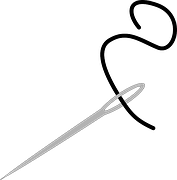 Threads United is a group which was formed by the Social Action Committee.  The goal of our group is not only to create quilts and any type of stitched items to be donated to children in need, but equally important and rewarding is to create a bond between our members.We meet the first and third Wednesdays of each month, including the summer, at Marcia Romashko's home from 9:30 a.m. to about 2:30 p.m. with a break for lunch. Threads is a very relaxed group, so you don't have to know how to quilt or stitch because everyone is willing to help you learn.......just come join us!  For more information, please feel free to contact Marcia at 262-968-4636 or owasseh@yahoo.com.The Zen PathIn the last Zen path session we discussed suffering and how to reduce or eliminate suffering in our lives (Buddha's first teaching).  Next month's session will be held from 7:00pm to 8:00pm on Thursday April 14th and we will look at Karma - what is it, what does it mean for us, and how does it affect our future.  We'll also look at good karma versus bad karma and how it affects us as well as others.  Please join us for an interesting discussion on karma and bring your Buddhist/Zen questions for the question and answer period following the discussion.  APRIL POTLUCK- Sunday April 10This month’s potluck is “Mexican Fiesta” Please see the sign-up sheet in the Fellowship hall or contact Kaye W at kwickenberg@wi.rr.com for information and to see what is needed.Guest speaker at United, April 17 at 12PMDr. Bruce Wilson, currently Associate Medical Director at Zilber Family Hospice in Milwaukee, will speak at United after services on End of Life issues and decisions.  He will clarify commonly used term and services and discuss Aid in Dying legislation that has recently passed in California and is on the legislative agenda in more than 20 additional states.Public Hearing announcementWaukesha County Health & Human Services Board invites you to comment on the quality of health and human services programs, unmet needs and improvements that could be made in the current system of Health and Human Services in Waukesha County.  Your concerns and recommendations will be considered by Health and Human Services board members and staff as the 2017 Department of Health and Human Services budget is prepared for the County Executive. PUBLIC HEARING
Thursday, April 7, 2016 at 7:00PM
Waukesha County Health and Human Services Public Health Department
514 Riverview Ave. Waukesha, WI
It will be helpful for speakers to prepare a written statement to give to the Chair which is summarized at the hearing.  If you are unable to attend the hearing, you may communicate with us in writing:LETTERS 
by April 8, 2016
Write to
Donna Ferguson, Public Hearing Coordinator
Waukesha County Department of Health and Human Services
514 Riverview Ave. Waukesha, WI 53188-3631Persons in need of assistance

Hearing impairment: Call Human Service TDD at 548-7311 no later than March 22
Specialized transportation for eligible individuals: Call 262-548-7848 by March 22.
In need of a language interpreter: Call Donna Ferguson at 262-548-7383 or email dmferguson@waukeshacounty.gov by March 22.
Note: A quorum of the County Board and/or its Committees may be in attendance, for purpose of observing and gathering information but not for the purpose of conducting business or taking action.UU Buddhist Study GroupAn ongoing program and outreach offering for those interested in learning about Buddhist teachings and practices continues to be offered at the Mukwonago Linden Grove campus,  837 County Road NN.  The Buddhist Study group meets twice monthly on the 1st and 3rd Wednesdays of the month from 6:30-8:00pm
 We share a reading aloud during each meeting, and we share our thoughts and questions related to the book we agree to read outside of the meetings. We take an informal approach to study and learn through one another’s perspectives. We welcome anyone who has an interest, whether they have chosen to read along or just come to converse. We include a seated meditation, typically silent but on occasion instead a guided meditation or a walking meditation.
If you would like to have occasional email updates regarding the group, contact the United UUC office at  uniteduuc@gmail.com to add your name to the uubuddha list. Those with questions can contact Patti Kies at kiespa24@alumni.uww.eduDates to remember in AprilApril 3 – Food Pantry Collection – Cereals, hot and coldApril 6 & 20 at 9:30AM – Threads United, meets at Marcia’sApril 6 & 20 at 6:30PM – Buddhist Study Group, meets at Mukwonago Linden GroveApril 10 at 11:45AM – Potluck Mexican FiestaApril 14 at 7PM - The Zen PathApril 17 at 12PM – Guest speaker: Dr. Bruce Wilson, MDApril 19 at 4PM – Coffee with the Minister meets at Steaming Cup, WaukeshaApril 19 at 6PM - Soul MattersApril 20 at 4PM – United Board MeetingApril 22 - May newsletter deadlineApril 23 at 6PM – United’s 13th Annual AuctionApril 24 at 11:45AM – Social Actions Committee meetingNicaragua BrigadesThis summer, volunteers from UU Church West in Brookfield (and possibly other churches) will once again travel to Nicaragua to build houses and community with our Nicaraguan neighbors.The church has been organizing “Brigadistas” to travel every other year since 2004. During these ten-day trips,together with partner organization, Bridges to Community, church members build houses for and with families in rural communities. Over the past 11 years, 159 of UUCW members and friends from age 14-78 have joined! Openings are available on the July 8-17 trip to Masaya, Nicaragua.  Please contact Jim Fischer: (262) 860-0240 or gleesonfischer@sbcglobal.netWEATHER CLOSINGS Spring is here, but remember that it’s still possible to cancel services due to bad weather on occasion.  If this should occur, United is linked to WTMJ and WISN to inform you if we are open or closed for worship. If you have any questions about closures, please check with tmj4.com or WISN.com**Please remember, if you cannot be at church on your scheduled day, please find a replacement and then let the office know.April 2016April 2016April 2016April 2016April 2016506 N. Washington AvenueWaukesha, WI  53188262-544-1050www.UnitedUUC.org506 N. Washington AvenueWaukesha, WI  53188262-544-1050www.UnitedUUC.org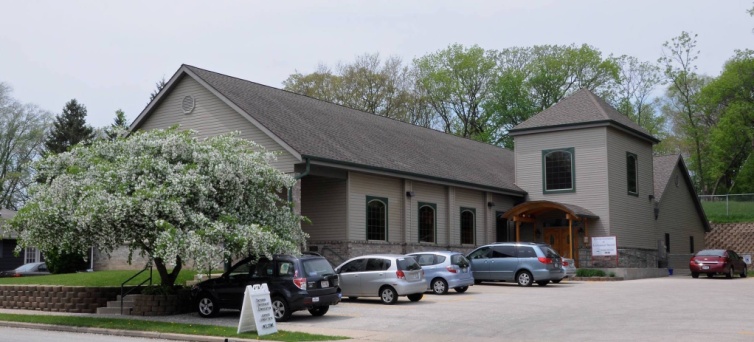 OFFICE HOURSTuesday & Friday9am – 3pmMINISTER’S HOURSTuesday 10am-12pmFriday 10am – 2:00 pmUnited Worship ServicesEvery Sunday at 10:30 AMApril 3, 2016        “Touch the Earth"     Guest Speaker: Rev. Lori Hlaban
The act of creation is often relegated to God, and assumed to have been completed long ago.  In this service we'll explore some alternative (yet theological) ways of thinking about creation.April 10, 2016     “Is is Good?”    Speaker: Rev. Schuyler VogelArt and religion have a long and complicated history together.  Sometimes they inspire and reinforce each other, other times they oppose and condemn.  The two have much in common and yet can have fundamentally different objectives.  We will explore that relationship today and the difficult questions it poses: of moral responsibility, of freedom of expression, of what is worthy of our creation and admiration. April 17, 2016        “The Earth is Fine”    Speaker: Rev. Schuyler Vogel
Over billions of the years, the earth has survived catastrophe after catastrophe. As it faces calamity from irresponsible human activity, we can rest peacefully knowing that the earth will be fine. Rather, it’s us I’m worried about. Climate scientists are forecasting large scale global consequences that threaten our very survival. How do we respond, both practically and emotionally to these doom day predications? 
 April 24, 2016      “Flunking Sainthood”      Guest Speaker: Rev. Dr. Bobbie Groth
Through the ages religions have proposed regimens of self-discipline for adherents, often elevating those who manage to dedicate their lives to such things.  Does self-discipline enter into UU spirituality at all?  How, why, in what forms, and for what purposes does it have meaning for us?  Can we aspire to sainthood?United Worship ServicesEvery Sunday at 10:30 AMApril 3, 2016        “Touch the Earth"     Guest Speaker: Rev. Lori Hlaban
The act of creation is often relegated to God, and assumed to have been completed long ago.  In this service we'll explore some alternative (yet theological) ways of thinking about creation.April 10, 2016     “Is is Good?”    Speaker: Rev. Schuyler VogelArt and religion have a long and complicated history together.  Sometimes they inspire and reinforce each other, other times they oppose and condemn.  The two have much in common and yet can have fundamentally different objectives.  We will explore that relationship today and the difficult questions it poses: of moral responsibility, of freedom of expression, of what is worthy of our creation and admiration. April 17, 2016        “The Earth is Fine”    Speaker: Rev. Schuyler Vogel
Over billions of the years, the earth has survived catastrophe after catastrophe. As it faces calamity from irresponsible human activity, we can rest peacefully knowing that the earth will be fine. Rather, it’s us I’m worried about. Climate scientists are forecasting large scale global consequences that threaten our very survival. How do we respond, both practically and emotionally to these doom day predications? 
 April 24, 2016      “Flunking Sainthood”      Guest Speaker: Rev. Dr. Bobbie Groth
Through the ages religions have proposed regimens of self-discipline for adherents, often elevating those who manage to dedicate their lives to such things.  Does self-discipline enter into UU spirituality at all?  How, why, in what forms, and for what purposes does it have meaning for us?  Can we aspire to sainthood?United Worship ServicesEvery Sunday at 10:30 AMApril 3, 2016        “Touch the Earth"     Guest Speaker: Rev. Lori Hlaban
The act of creation is often relegated to God, and assumed to have been completed long ago.  In this service we'll explore some alternative (yet theological) ways of thinking about creation.April 10, 2016     “Is is Good?”    Speaker: Rev. Schuyler VogelArt and religion have a long and complicated history together.  Sometimes they inspire and reinforce each other, other times they oppose and condemn.  The two have much in common and yet can have fundamentally different objectives.  We will explore that relationship today and the difficult questions it poses: of moral responsibility, of freedom of expression, of what is worthy of our creation and admiration. April 17, 2016        “The Earth is Fine”    Speaker: Rev. Schuyler Vogel
Over billions of the years, the earth has survived catastrophe after catastrophe. As it faces calamity from irresponsible human activity, we can rest peacefully knowing that the earth will be fine. Rather, it’s us I’m worried about. Climate scientists are forecasting large scale global consequences that threaten our very survival. How do we respond, both practically and emotionally to these doom day predications? 
 April 24, 2016      “Flunking Sainthood”      Guest Speaker: Rev. Dr. Bobbie Groth
Through the ages religions have proposed regimens of self-discipline for adherents, often elevating those who manage to dedicate their lives to such things.  Does self-discipline enter into UU spirituality at all?  How, why, in what forms, and for what purposes does it have meaning for us?  Can we aspire to sainthood?United Worship ServicesEvery Sunday at 10:30 AMApril 3, 2016        “Touch the Earth"     Guest Speaker: Rev. Lori Hlaban
The act of creation is often relegated to God, and assumed to have been completed long ago.  In this service we'll explore some alternative (yet theological) ways of thinking about creation.April 10, 2016     “Is is Good?”    Speaker: Rev. Schuyler VogelArt and religion have a long and complicated history together.  Sometimes they inspire and reinforce each other, other times they oppose and condemn.  The two have much in common and yet can have fundamentally different objectives.  We will explore that relationship today and the difficult questions it poses: of moral responsibility, of freedom of expression, of what is worthy of our creation and admiration. April 17, 2016        “The Earth is Fine”    Speaker: Rev. Schuyler Vogel
Over billions of the years, the earth has survived catastrophe after catastrophe. As it faces calamity from irresponsible human activity, we can rest peacefully knowing that the earth will be fine. Rather, it’s us I’m worried about. Climate scientists are forecasting large scale global consequences that threaten our very survival. How do we respond, both practically and emotionally to these doom day predications? 
 April 24, 2016      “Flunking Sainthood”      Guest Speaker: Rev. Dr. Bobbie Groth
Through the ages religions have proposed regimens of self-discipline for adherents, often elevating those who manage to dedicate their lives to such things.  Does self-discipline enter into UU spirituality at all?  How, why, in what forms, and for what purposes does it have meaning for us?  Can we aspire to sainthood?United Worship ServicesEvery Sunday at 10:30 AMApril 3, 2016        “Touch the Earth"     Guest Speaker: Rev. Lori Hlaban
The act of creation is often relegated to God, and assumed to have been completed long ago.  In this service we'll explore some alternative (yet theological) ways of thinking about creation.April 10, 2016     “Is is Good?”    Speaker: Rev. Schuyler VogelArt and religion have a long and complicated history together.  Sometimes they inspire and reinforce each other, other times they oppose and condemn.  The two have much in common and yet can have fundamentally different objectives.  We will explore that relationship today and the difficult questions it poses: of moral responsibility, of freedom of expression, of what is worthy of our creation and admiration. April 17, 2016        “The Earth is Fine”    Speaker: Rev. Schuyler Vogel
Over billions of the years, the earth has survived catastrophe after catastrophe. As it faces calamity from irresponsible human activity, we can rest peacefully knowing that the earth will be fine. Rather, it’s us I’m worried about. Climate scientists are forecasting large scale global consequences that threaten our very survival. How do we respond, both practically and emotionally to these doom day predications? 
 April 24, 2016      “Flunking Sainthood”      Guest Speaker: Rev. Dr. Bobbie Groth
Through the ages religions have proposed regimens of self-discipline for adherents, often elevating those who manage to dedicate their lives to such things.  Does self-discipline enter into UU spirituality at all?  How, why, in what forms, and for what purposes does it have meaning for us?  Can we aspire to sainthood?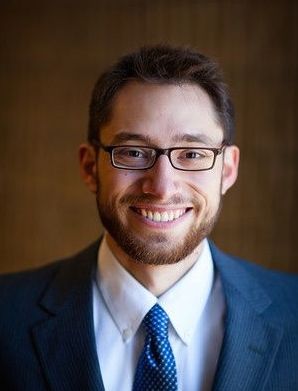 Rev. Schuyler Vogelminister@uniteduuc.org262-544-1050Rev. Schuyler Vogelminister@uniteduuc.org262-544-1050Office hoursTuesday 10am to 12pm&Friday 10am to 2pmOffice hoursTuesday 10am to 12pm&Friday 10am to 2pmTREASURER'S REPORT  for 2015-16 Fiscal Year TREASURER'S REPORT  for 2015-16 Fiscal Year TREASURER'S REPORT  for 2015-16 Fiscal Year TREASURER'S REPORT  for 2015-16 Fiscal Year IncomeAmounts fromAmounts fromAmount Budgeted for theAmount Budgeted for theAmount Budgeted for the 7/1/15 - 03/22/16 7/1/15 - 03/22/16Year 7/1/15- 6/30/16Year 7/1/15- 6/30/16Year 7/1/15- 6/30/16Pledges$45,717 $69,350 Other Income$21,881 $41,666 Total Income$67,598 $111,016 Total Expenses75,718$104,484 Income - Expenses($8,120)$6,532 Endowment Balance on 03/22/16 is $197,723 Endowment Balance on 03/22/16 is $197,723 Endowment Balance on 03/22/16 is $197,723 Mortgage Balance on 03/01/16 is $145,194Mortgage Balance on 03/01/16 is $145,194Mortgage Balance on 03/01/16 is $145,194SUNDAY GREETERS AND COFFEE HOSTSSUNDAY GREETERS AND COFFEE HOSTSGreetersCoffee Hosts4/3 Sara T & Faye F4/10 Ann M & Kylee S4/17 Jenny M, Doug & Betty C4/24 Geoff B & Ellen P4/3 Herb & Dona L and Jenny M4/10 POTLUCK4/17 Kylee S, Darlyn  B, Peggy L & Tudy B4/24 Kathy W & Mike Z